ZÁPIS z jednání sociální komise rady města konaného dne 23. 01. 2023od 15,00 hod.Přítomni: Pavlína Lišková, Hana Tamchynová, Kristina Macáková Hosté:	 Ing. Kateřina Matyášová – vedoucí odboru sociálních věcí a zdravotnictví             Mgr. David Hanakovič – starosta města Ostrov             Mgr. Tomáš Fexa - Oblastní charita Ostrov Omluveni: Michaela Valentová, Marie Sochůrková, Simona Petrášová, Štěpán HusákAsistent komise: Simona AiznerováProgram:ZahájeníNávštěva Charitního šatníku Veronika, Potravinové banky a Humanitárního skladu nábytkuRůznéZávěr1. ZahájeníJednání v 15,00 hod. zahájila předsedkyně sociální komise, přivítala členy komise a seznámila je s Mgr. Tomášem Fexou , ředitelem oblastní charity, který přítomné provázel. Všichni členové SK souhlasili s navrženým programem.2. Návštěva Charitního šatníku Veronika, Potravinové banky a Humanitárního skladu nábytku - návštěva proběhla v době vydávání oblečení, pracovnice z řad dobrovolnic seznámily přítomné s chodem šatníku, pravidly vydávání oblečení. - členové komise se přesunuli do Potravinové banky, kde je Mgr. Fexa seznámil s chodem banky, s příjmem a výdejem zboží, se způsobem rozdělení zboží a s obtížemi spojenými s financováním charitativních služeb pro občany města Ostrov. - poslední zastavení a seznámení se s provozem proběhlo v Humanitárním skladu nábytku.3. RůznéDalší jednání v terénu navrhla předsedkyně SK prostřednictvím návštěvy v Domově pro seniory Květinka s.r.o. (únor 2023).4.  ZávěrPředsedkyně komise ukončila jednání a rozloučila se s přítomnými členy komise.Jednání komise bylo ukončeno v 16,30 hod.Zapsala: Simona Aiznerová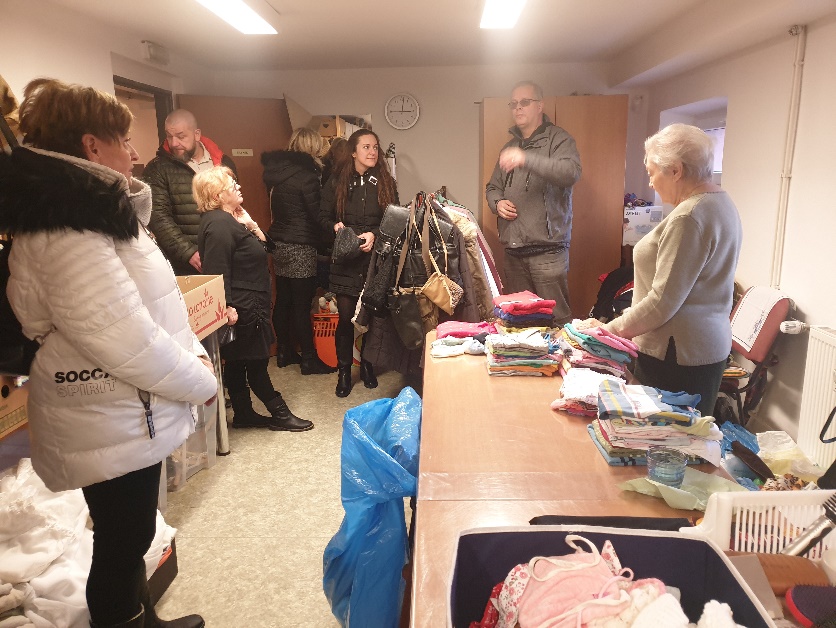                                                                                                                                               									Pavlína Lišková 									         předsedkyně komise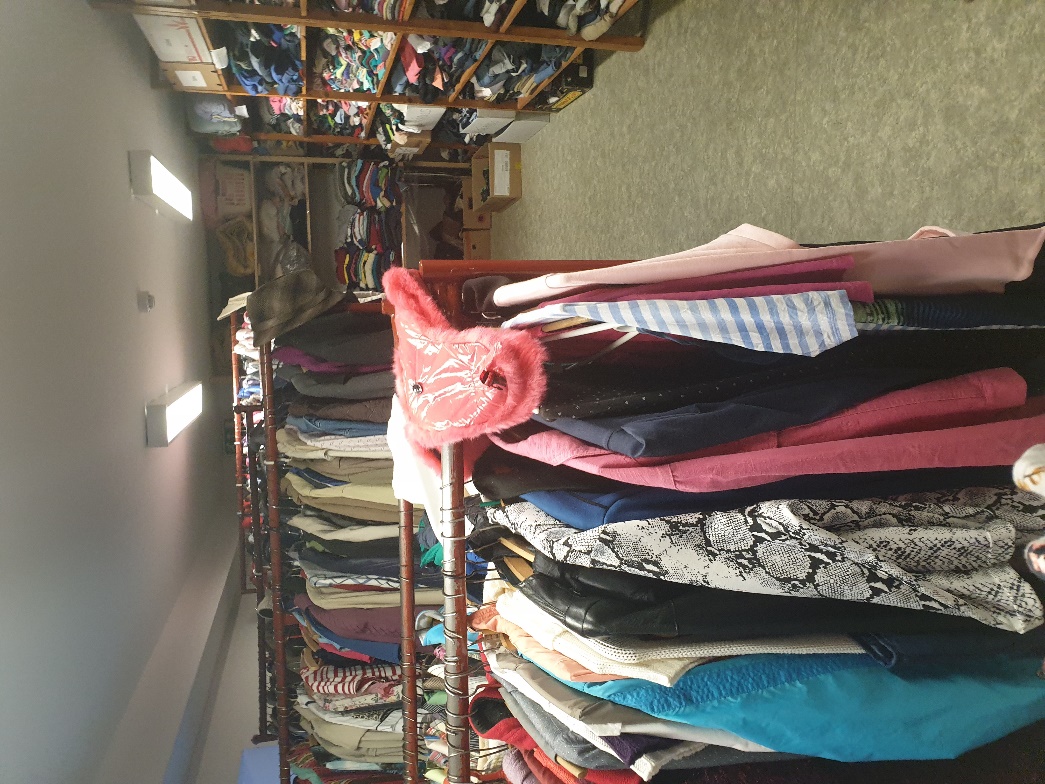 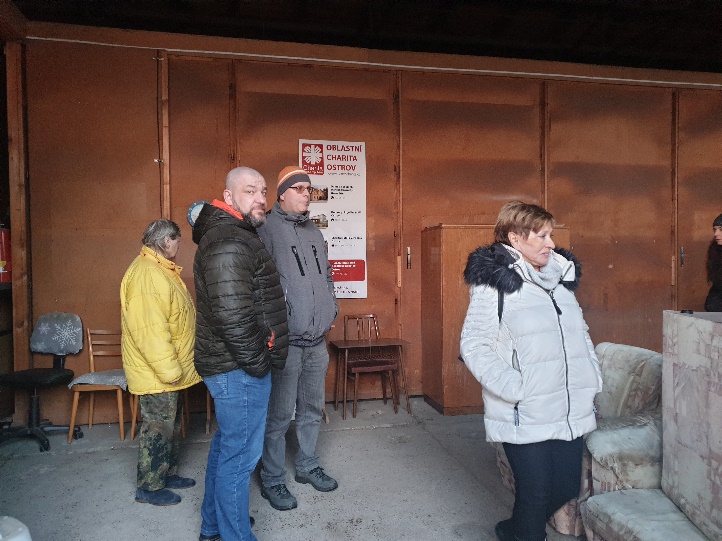 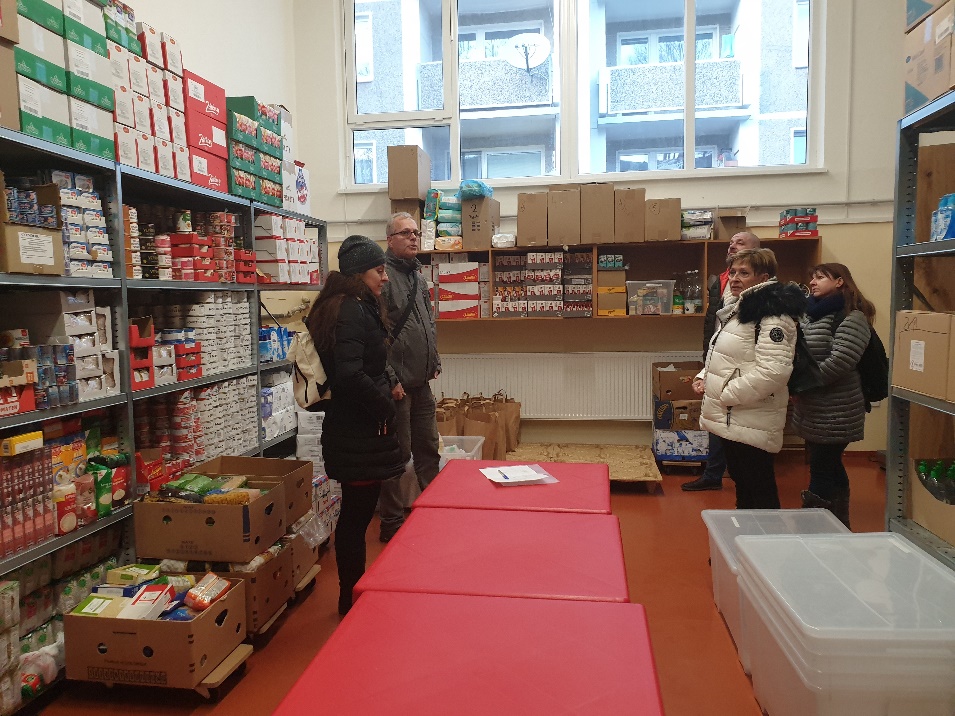 